			    บันทึกข้อความ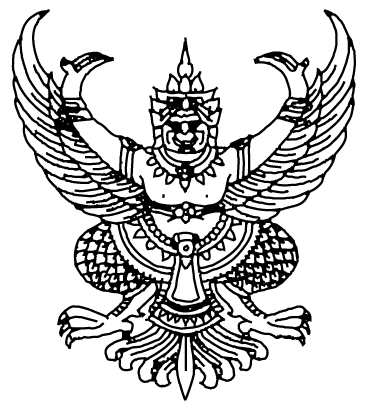 ส่วนราชการ	(หน่วยงานราชการ)                       โทรศัพท์ (ของหน่วยงาน)	ที่  (เลขที่หนังสือของหน่วยงาน)                         วันที่	เรื่อง  ขอขยายเวลาทำการวิจัย	เรียน  อธิการบดี/ รองอธิการบดีประจำวิทยาเขต	ตามที่ข้าพเจ้า....................................................................................................................................... (ผู้อำนวยการชุดโครงการวิจัย/หัวหน้าโครงการวิจัย)ชื่อชุดโครงการ	ภาษาไทย : 	………………………………………………..……………………………………….		ภาษาอังกฤษ :	…………………………………………….…………………………………………….ได้รับทุนสนับสนุนการวิจัย		งบรายจ่าย	ประจำปีงบประมาณ พ.ศ. ..................	งบประมาณ	.................................	บาท		งบรายได้	ประจำปีงบประมาณ พ.ศ. ..................	งบประมาณ	.................................	บาทมีระยะเวลาดำเนินการวิจัย....................เดือน.............วัน นับตั้งแต่ วันที่...........เดือน.....................พ.ศ.............  ถึงวันที่..........เดือน...............................พ.ศ.................ซึ่งได้ดำเนินโครงการวิจัยไปแล้วร้อยละ............................เนื่องจากการดำเนินโครงการวิจัยไม่เป็นไปตามที่ระบุไว้ในสัญญารับทุนอุดหนุนการวิจัยและแผน   การดำเนินโครงการวิจัย มีสาเหตุจาก................. (โปรดระบุสาเหตุ)............................................................................................................................................................................................................................................ดังนั้น เพื่อให้การดำเนินโครงการวิจัยแล้วเสร็จและเกิดประโยชน์กับมหาวิทยาลัย จึงขอขยายเวลา    ทำการวิจัย ครั้งที่ ๑	ระหว่าง วันที่ ................. เดือน .................................. พ.ศ. ...................................		ถึงวันที่ ........................... เดือน .................................. พ.ศ. ...................................		รวมระยะเวลา ................ เดือน .............. วันครั้งที่ ๒	ระหว่าง วันที่ ................. เดือน .................................. พ.ศ. ...................................		ถึงวันที่ ........................... เดือน .................................. พ.ศ. ...................................		รวมระยะเวลา ................ เดือน .............. วันพร้อมกันนี้ข้าพเจ้าได้แนบรายงานความก้าวหน้าโครงการวิจัย เพื่อประกอบการพิจารณาตามเอกสาร              ที่แนบมาพร้อมนี้จึงเรียนมาเพื่อโปรดพิจารณาอนุมัติความเห็นของผู้อำนวยการสถาบันวิจัยและพัฒนา/ หัวหน้างานบริการการศึกษา.............................................................................................................................................................................. ..............................................................................................................................................................................ผลการพิจารณาของอธิการบดี/ รองอธิการบดีประจำวิทยาเขต	อนุมัติให้ขยายเวลา		ครั้งที่ ๑	ระหว่าง วันที่ ......... เดือน ......... พ.ศ. ......... ถึงวันที่ ......... เดือน ......... พ.ศ. .........		ครั้งที่ ๒	ระหว่าง วันที่ ......... เดือน ......... พ.ศ. ......... ถึงวันที่ ......... เดือน ......... พ.ศ. .........	มอบสถาบันวิจัยและพัฒนา/ งานวิจัยและพัฒนา ดำเนินการดังนี้แจ้งนักวิจัยจัดทำสัญญารับทุนอุดหนุนการวิจัยประเภทเงินอุดหนุนทั่วไป ตามระยะเวลาที่อนุมัติ    ให้ขยายเวลาดำเนินโครงการวิจัยแจ้งนักวิจัยดำเนินการจัดทำแผนการใช้จ่ายเงินโครงการวิจัย (แบบ วจ.๑ด)	ไม่อนุมัติให้ขยายเวลา  เนื่องจาก ............................................................................................................. ....................................................................................................................................................................(ลงชื่อ)…….……….............….............…......…..…….…(...................................................................)                                                                         ผู้อำนวยการชุดโครงการวิจัย                                                                         ผู้อำนวยการชุดโครงการวิจัย                                                                         ผู้อำนวยการชุดโครงการวิจัยความเห็นหัวหน้าสาขาความเห็นหัวหน้าสาขาความเห็นคณบดีความเห็นคณบดี............................................................................................................................................................................................................................................................................................................................................................................................................................................................................................................................................................................................................................................................................................................................................................................................................................................................................................................................................................................................................ลงชื่อ.................................................................ลงชื่อ.................................................................(..............................................................)(..............................................................)วันที่ ........เดือน ..................... พ.ศ. .........วันที่ ........เดือน ..................... พ.ศ. .........(ลงชื่อ)…….……….............….............…......…..…….…(........................................................................)                                                     ผู้อำนวยการสถาบันวิจัยและพัฒนา/ หัวหน้างานบริการการศึกษา                                                     ผู้อำนวยการสถาบันวิจัยและพัฒนา/ หัวหน้างานบริการการศึกษา                                                     ผู้อำนวยการสถาบันวิจัยและพัฒนา/ หัวหน้างานบริการการศึกษา(ลงชื่อ)…….……….............….............…......…..…….…(........................................................................)	อธิการบดี/ รองอธิการบดีประจำวิทยาเขต	อธิการบดี/ รองอธิการบดีประจำวิทยาเขต	อธิการบดี/ รองอธิการบดีประจำวิทยาเขต